Урок по математике в 3 классе по учебнику Г.Л. Муравьёвой, М.А. Урбан             2013 г. изд. стр.22-23Урок № 10. Тема: «Повторение изученного во 2 классе. Взаимосвязь действий умножения и деления»Цель: закрепить понимание взаимосвязи между компонентами  и результатом действия умножения (между × и ÷), учить составлять задачи, обратные задачам, раскрывающим смысл действий × и ÷, умение вычислять периметр многоугольникаЗадачи:Обучающие:  повторить знания о цифрах и числах,   систематизировать знания об алгоритме умножения и деления, переместительном законе умножения,  «прямоугольник», «периметр», отрабатывать вычислительные навыки на сложение и вычитание в пределах 100 с переходом через десяток и без перехода, порядок выполнения действий в выражениях, выполнение заданий на нахождение неизвестного компонента, решение задач на умножение и деление, логических задач, составление обратной задачи.Развивающие: развивать внимание, память, логическое мышление.Воспитательные: воспитывать любовь и уважение к родной культуре, умение работать в коллективе, дружбу и взаимопомощь.Оборудование: таблица с названием компонентов умножения и деления, переместительный закон умножения, карточки для обратной задачи, компьютер с музыкальной подборкой, схемы к задаче,  рабочая тетрадь, учебник-1 часть, ручка, карандаш, линейка, дневник.Ход урока:Организационный моментПрозвенел и смолк звонок.Начинаем наш урок.Можно за партой тихонько сидеть,А можно отправиться в лес – Чудеса посмотреть.2.Устный счёт    Математический диктант Взаимопроверка.- Кто не сделал ни одной ошибки, погладьте себя по голове.- Какой сегодня день? 3. Работа в тетради   - Открываем свои тетради, отступаем сверху 1 целую клеточку, на 2-ой отсчитываем 10 и записываем: … сентября. Возвращаемся на начало клеточек. От записи через 1 клеточку вниз отсчитываем вправо 7 клеточек и в 8 записываем: Классная работа (учитель напоминает алгоритм записи заданий в тетради, правильность оформления работы)-Ребята, скажите, какая тема сегодняшнего урока. Правильно. Тема  «Повторение». Ведь «повторение- это мать учения».4. Проверка домашнего задания. Корректировка знанийСтр. 21, №1     - какой компонент вы находили? Почему ответы в каждом столбике одинаковые? (18, 16, 27, 20)Стр. 21,№2            Игра «Выбери схему»                                                               = ?                                                            =?-Объясни выбор схем?1ч=60мин35+20=55 (мин)60-55=5 (мин)Ответ: прогноз погоды шёл 5 минут.Работа в учебнике               Объяснение учителяСтр. 22 №1.  на засыпку: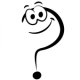 - Что такое равенство?-Верно ли, что умножение- это сумма одинаковых слагаемых*Учитель объясняет равенства по рисунку:- верно ли, что каждая строка имеет одинаковое количество пуговиц? Да- сколько пуговиц в стоке? 9-Сколько таких строк? 2-как узнать общее количество пуговиц? 2×9=18-сколько столбцов пуговиц выложили? 9- сколько пуговиц в каждом столбце? 2Давайте попробуем составить примеры на деление.-Верно ли, что эти примеры - обратные задачи к примерам на умножение?Р.S/можно напомнить детям о том, как составить обратную задачу:                                               множитель                       множитель                             произведениеЭто «Игра в прятки», когда по очереди участники хотят, чтобы их нашли и прячутся за вопросительным знаком.Чтение правила в рамках на стр. 22Систематизация и закрепление знаний*** Откройте свои учебники на стр. 22, №2.(устно) Прочитайте задание про себя.*Учитель вызывает детей по желанию, комментируя их ответы.Вопрос- ассоциация  перед выполнением задания:Поставь название компонента возле геометрической фигуры.           произведение         множитель        множитель          делимое                  делитель              частное на засыпку:     - Может ли быть произведением самое маленькое число из 3-х предложенных на карточках? Почему?- Может ли быть частным самое большое число из 3-х предложенных на карточках? Почему?Физминутка           Релаксация (под музыку звуков природы)Закройте глаза, положите руки на колени, расслабьтесь и давайте мысленно перенесёмся в волшебный осенний лес. Полюбуемся красками золотой осени, поздороваемся с хозяевами и пожелаем им тепла и красоты. Остановимся. А так ли тихо в осеннем лесу? Послушайте, как шуршат падающие листья, шумит в ветвях ветерок, весело посвистывают синички. Мы спокойны, добры, приветливы, ласковы. А как пахнет в осеннем лесу? Вдохните глубоко этот горьковатый аромат! Лесной воздух отличается свежестью и чистотой.Фронтальный опрос .Закрепление. Работа у доски.*** Стр. 22 №3(1 столбик) - Какой порядок выполнения действий в выражениях? - Что значит «упростить» выражение?* Сначала учитель или сильный ученик напоминает алгоритм работы с такими выражениями, а затем  ученики продолжают решение примеров.Можно сыграть в игру «Аукцион»: сколько шагов нужно выполнить, чтобы найти неизвестный компонент.(2 шага)Ответы 1 столбика: 3,2,3.*** стр. 22 №4   на засыпку:   -  Как составить задачу по таблице? На что нужно обратить внимание? Сколько задач предложили в таблице? (3). Как можно назвать 2 и 3 задачи по отношению к первой.Образец решения:1з. 7×3=21 (к.) -всего2з. 21÷7=3 (п.) - количество3з. 21÷3=7 (к.) – в одном пакетеЗрительная физминутка по тренажёру8. Закрепление. Решение задач «Дружные задачи»*** Стр. 22, № 5     Игра «Аукцион вопросов». Дети по очереди задают вопросы к задаче, которые помогут её решить:  - Что такое прямоугольник?  Что такое периметр? Как найти периметр прямоугольника? Всё ли известно в задаче? Что значит на 2 меньше? сколько действий в задаче? Сколько способов решения задачи м.б.? Краткое условие:Длина- 21 смШирина- на 2 меньшеР-?1 сп. 21-2=19 (см) -ширина21+21+19+19=80 (см) –периметрМожно напомнить детям про удобные слагаемые.2 сп. 	2×2=4 (см) – разница сторон21+21+21+21=84 (см)84-4=80 (см)Можно сказать детям, что сложение одинаковых слагаемых можно заменить умножением.Ответ: периметр прямоугольника 80см.                               9.Самостоятельная работа. Корректировка знаний***Стр. 22 № 6    - Что значит: стороны уменьшили на 17 см? Вычисли и начерти полученный прямоугольник.На доске в условии происходят изменения:Длина- 21-17 смШирина- 19-17 см21-17=4(см)19-17=2 (см)Ответ: это прямоугольник №2.*** стр. 22 № 3 (2 столбик)Ответы: 2,1,40.10.Решение задач *** Стр. 23 ,№7  Чтение задачи и составление краткого условия:5 щенков - по 2 к.	1 щенок- 3 к.	Построчный разбор краткого условия5×2=10 (к.) – у пяти щенков10+3=13 (к.)Ответ: раздали щенкам 13 косточек.Отработка вычислительных навыков  *** стр. 23 №8Решение примеров по цепочке с комментированием.Логические задачи  *** стр.22 №9Соединяем линиями имена девочек и то, что не м.б. у них.Используем метод «Исключения»Маша	Катя		ЛенаКнига		журнал		альбомЗначит у Лены- книга. Осталось:Маша		КатяЖурнал		альбомЗначит у Маши- журнал, а у Кати- альбом.Обобщение-Чему был посвящён урок? (повторению)- Что значит составить обратную задачу?-Закончи предложение: « Если произведение двух множителей разделить на один из них, то получится…»14.Рефлексия. Вопрос к успеху.Рефлексия – «обращение назад»; осмысление собственных действий (самонаблюдение, размышление).(Яблоня, яблоки, листья, цветы.)- Урок у нас заканчивается. За это время выросло удивительное дерево, благодаря которому каждый из вас может показать пользу или бесполезность нашего урока.Если урок для вас прошел плодотворно, и вы остались довольны - прикрепите к дереву плоды – яблоки.Если урок прошел хорошо, но могло быть и лучше – прикрепите цветы.Если урок не отличается от прежних уроков, и ничего нового не принес – зеленые листочки.А уж если совсем напрасно было потрачено время на уроке, то – желтый, чахлый лист.15.Объяснение домашнего задания***Стр. 23 № 1. Записать выражения и найти их значения.- Какой компонент неизвестен? Можно ли использовать сегодняшнее правило для быстрого решения задания? Какое правило ещё поможет быстро решить примеры?***Стр. 23 № 2. Учитель прочитывает условие. - Какие ключевые слова в задаче? (раздала поровну)- Какой компонент неизвестен? (частное)- Сколько детей получили апельсины?- Можно ли задачу решить в 1 действие?16.Задание на дом: стр.23, № 1,№2.17.Итог урока. Выставление отметокСпасибо за работу. Сдать тетради на проверку.Чему равно произведение, если множители 2 и 4?На сколько 2 меньше 2 десятков?Найти сумму чисел 36 и 30  .Уменьши число 98 на 4 .Какое число увеличили на 6, если получили 10?Найди разность двух недель и 7 дней.Какое число больше 30 на 9?Чему равно вычитаемое, если уменьшаемое равно 28, а разность - 7?Увеличь число 1дес.4 ед.на 9.К какому числу прибавили 6, если получили 30?8На 18669447 дней39212324